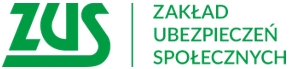 Informacja prasowaPrzysługuje Ci bon turystyczny – załóż konto na PUE ZUS Prezydent podpisał właśnie ustawę o Polskim Bonie Turystycznym. Zakładowi Ubezpieczeń Społecznych przypadła rola utworzenia, dostosowania i utrzymania infrastruktury informatycznej do obsługi Bonu. Świadczenie w formie bonu turystycznego będzie przyznawane na dziecko, na które przysługuje świadczenie wychowawcze lub dodatek wychowawczy Rodzina 500+. Na każde dziecko przysługuje jeden bon w wysokości 500 zł. W przypadku dziecka niepełnosprawnego przysługuje dodatkowy bon o takiej samej wysokości, tj. 500 zł. Za pomocą bonu będzie można płacić za usługi hotelarskie i imprezy turystyczne na terenie Polski. Bon będzie ważny do 31 marca 2022 r. i nie będzie podlegał wymianie na gotówkę ani inne środki płatnicze. Prawo do bonu będzie ustalane na podstawie informacji z bazy danych Ministerstwa Rodziny Pracy i Polityki Społecznej przez Polską Organizację Turystyczną (POT).Obsługa bonu będzie odbywać się w systemie teleinformatycznym ZUS. Aby skorzystać z Bonu wystarczy mieć konto na Platformie Usług Elektronicznych (PUE) ZUS. Bon będzie tam czekał na osoby uprawnione. Będzie go można aktywować w dowolnym momencie (np. na kilka dni przed planowanymi wakacjami), po podaniu danych kontaktowych (adres e-mail i nr telefonu komórkowego). Osoby, które mają niepełnosprawne dziecko i będą chciały uzyskać dodatkowe świadczenie, będą mogły na PUE ZUS złożyć oświadczenie, które jest podstawą przyznania dodatkowych 500 zł. Płatności Bonem będą realizowane w oparciu o komunikację SMS.Na stronie ZUS, każdy znajdzie instrukcję, w jaki sposób, krok po kroku, założyć konto na PUE – informuje Marlena Nowicka – regionalna rzeczniczka prasowa ZUS w Wielkopolsce – Co istotne, profil na PUE ZUS można założyć bez konieczności wychodzenia z domu, przez bankowość elektroniczną, profil zaufany, czy przy użyciu podpisu kwalifikowanego, ale także tradycyjnie, podczas wizyty w placówce ZUS.Na PUE ZUS dostępne będą też specjalne funkcje dla podmiotów turystycznych. Zainteresowani przystąpieniem do programu Polski Bon Turystyczny, będą mogli za pośrednictwem PUE ZUS, zarejestrować się na liście podmiotów turystycznych, prowadzonej przez POT. Będą też mogli zarządzać uprawnieniami dla osób, które będą w ich imieniu przyjmować płatności Bonem. Na PUE ZUS uzyskają też dostęp do swoich rozliczeń.Sprawy związane z uprawnieniami do Bonu oraz z uprawnieniami podmiotów turystycznych, będzie wyjaśniała Polska Organizacja Turystyczna. POT opublikuje też na stronie internetowej listę przedsiębiorców turystycznych oraz organizacji pożytku publicznego, za których usługi można płacić Bonem. Z bonu turystycznego nie można jeszcze korzystać. Będziemy informować o uruchomieniu programu. Obecnie ZUS intensywnie pracuje nad wdrożeniem przedsięwzięcia. Zakończenie prac jest planowane na przełomie lipca i sierpnia br. – informuje Marlena Nowicka – regionalna rzeczniczka prasowa ZUS w Wielkopolsce. Ewa Szymankiewicz koordynator ds. komunikacji społecznej i edukacji 